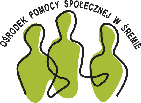 Klauzula informacyjna RODO – MONITORINGW związku z realizacją wymogów Rozporządzenia Parlamentu Europejskiego i Rady (UE) 2016/679 z dnia 27 kwietnia 2016 r. w sprawie ochrony osób fizycznych w związku
z przetwarzaniem danych osobowych i w sprawie swobodnego przepływu takich danych oraz uchylenia dyrektywy 95/46/WE (zwanego dalej ogólnym rozporządzeniem o ochronie danych „RODO”), informujemy o zasadach monitoringu, obowiązującego na terenie Ośrodka:Administratorem systemu monitoringu oraz administratorem danych osobowych pozyskanych w systemie monitoringu jest:Ośrodek Pomocy Społecznej w Śremie
ul. Stefana Grota Roweckiego 3163-100 Śrem.Kontakt z Inspektorem Ochrony Danych jest możliwy:pod numerem telefonu 696 011 969 
lub adresem e-mail: inspektor.iod@ops.srem.pl.Zbieranie danych osobowych w systemie monitoringu odbywa się w celu zapewnienia bezpieczeństwa osób przebywających na terenie placówek, pracowników oraz ochrony mienia.Podstawą prawną przetwarzania danych osobowych z monitoringu jest art. 6 ust. 1 
pkt c) ogólnego rozporządzenia o ochronie danych „RODO”. Dane osobowe pozyskane z monitoringu będą przetwarzane i przechowywane 
w okresie 14 dni.Osoba zarejestrowana przez system monitoringu ma prawo do dostępu do danych osobowych, prawo ich sprostowania lub usunięcia. Ponadto przysługuje prawo ograniczenia przetwarzania w przypadkach określonych w art. 18 RODO.Dane nie są przetwarzane na podstawie art. 6 ust. 1 lit e) lub lit f) RODO, zatem prawo do wniesienia sprzeciwu na podstawie art. 21 RODO nie przysługuje. Podobnie, 
ze względu na fakt, iż jedyną podstawą prawną przetwarzania danych jest art. 6 ust. 
1 pkt c) ogólnego rozporządzenia o ochronie danych „RODO”, nie przysługuje prawo do przenoszenia danych, na podstawie art. 20 ogólnego rozporządzenia o ochronie danych „RODO”.Dane osobowe nie będą przekazywane do państwa trzeciego (poza Unię Europejską) lub organizacji międzynarodowej.Nie istnieją odbiorcy, którym ujawnione mogą być dane osobowe, tzn. dane osobowe nie będą udostępniane żadnym podmiotom trzecim. Dane z monitoringu mogą być udostępnione jedynie w sytuacji, gdy zwróci się o to uprawniony na podstawie powszechnie obowiązujących przepisów prawa organ w ramach prowadzonego przez siebie postępowania (np. policja, prokuratura, sąd).W przypadku stwierdzenia, że przetwarzanie danych narusza obowiązujące przepisy prawa, przysługuje prawo wniesienia skargi do Prezesa Urzędu Ochrony Danych Osobowych.Dane osobowe nie będą przetwarzane w sposób zautomatyzowany, w tym również 
w formie profilowania, o których mowa w art. 22 ust. 1 i 4 RODO. Oznacza to, że żadne decyzje nie zapadają automatycznie oraz, że nie buduje się żadnych profili.